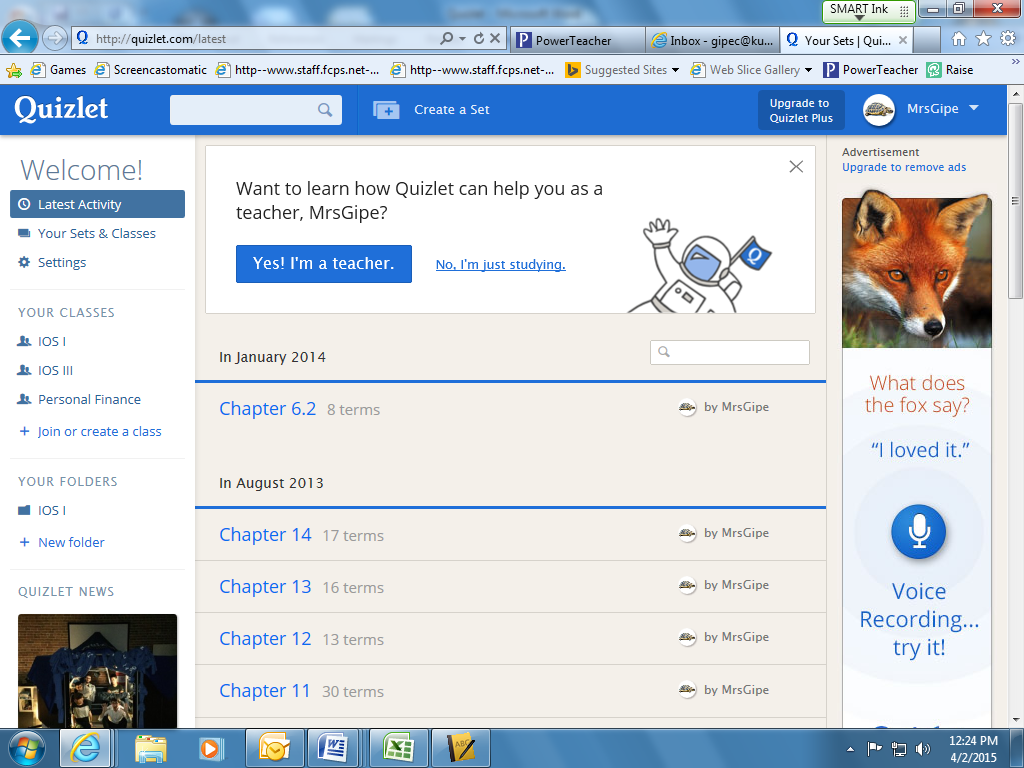 Click on Chapter or Unit Below:
